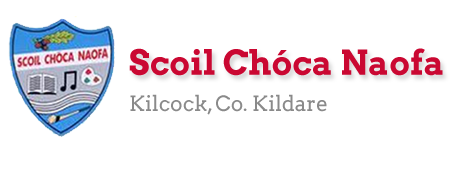 Work for Mr. Bracken’s 3rd Class: Monday 18/05/20 – Friday 22/05/20Dear 3rd Class,I hope you and your family are keeping safe and well. I hope you enjoyed carrying out some science experiments, doing some art and even a little more baking last week. If you started to keep a diary/daily voice recording, I would like you to continue with this, recording your days and how you’re feeling right now.You may remember that we started the Stay Safe programme before the school closure. We completed Theme 1 which looked at ‘Feeling Safe and Unsafe’ This week we are completing the programme. The Stay Safe programme is part of the Social, Personal and Health Education Curriculum which all primary schools are required to implement. Parents must supervise the delivery of these lessons as sensitive issues may arise. Examples of SPHE work do not have to be sent to the class teacher if you would prefer to keep the content private. Please do not hesitate to contact me if you wish to discuss the programme further. Thank you in advance for your co-operation. Thank you so much for sending me pictures of your work this week. I am so impressed with you for keeping up with your school work at home. Please continue to send the work you are most proud of to mrbracken@scoilchoca.ie You can email me every few days if you’d like.I want to acknowledge the incredible work that your parents are doing at home with you. I understand the delicate balance of trying to teach and also work from home. A sincere thank you to you all. We have fantastic parents in our school and we are fortunate to be teaching your children. Those children who work with Ms. Curran & Ms. McCabe, they would be delighted to hear from you and to hear what you have been up to. Their email addresses are mscurran@scoilchoca.ie and msmccabe@scoilchoca.ie .I would like to take this opportunity to congratulate all the girls and boys for playing their part in helping Scoil Chóca Naofa to achieve its 8th Green Flag and in particular the members of our Green School’s Committee, Conor Twohig and Madonna McPartlan. Well done on a massive achievement. Here is a link to a post on the school website where you can read more about this exciting news: http://www.scoilchoca.ie/our-8th-green-flag/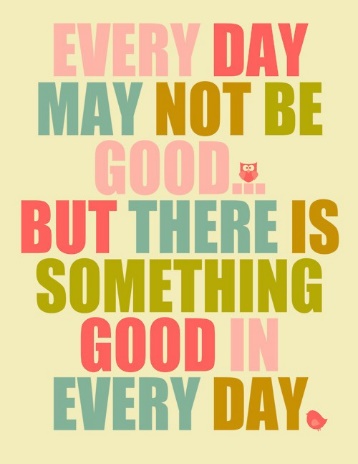 All the best, Mr Bracken Useful websites for this week:Maths: https://www.mathletics.com/uk/Maths: Tables revision games- https://www.topmarks.co.uk/maths-games/7-11-years/multiplication-and-divisionBaking: very good website: https://www.supercook.com/#/recipes - you can put in the ingredients you have at home and it will generate something to bake for you.Ms.Curran is working this week Monday-Friday.PE Activity for the week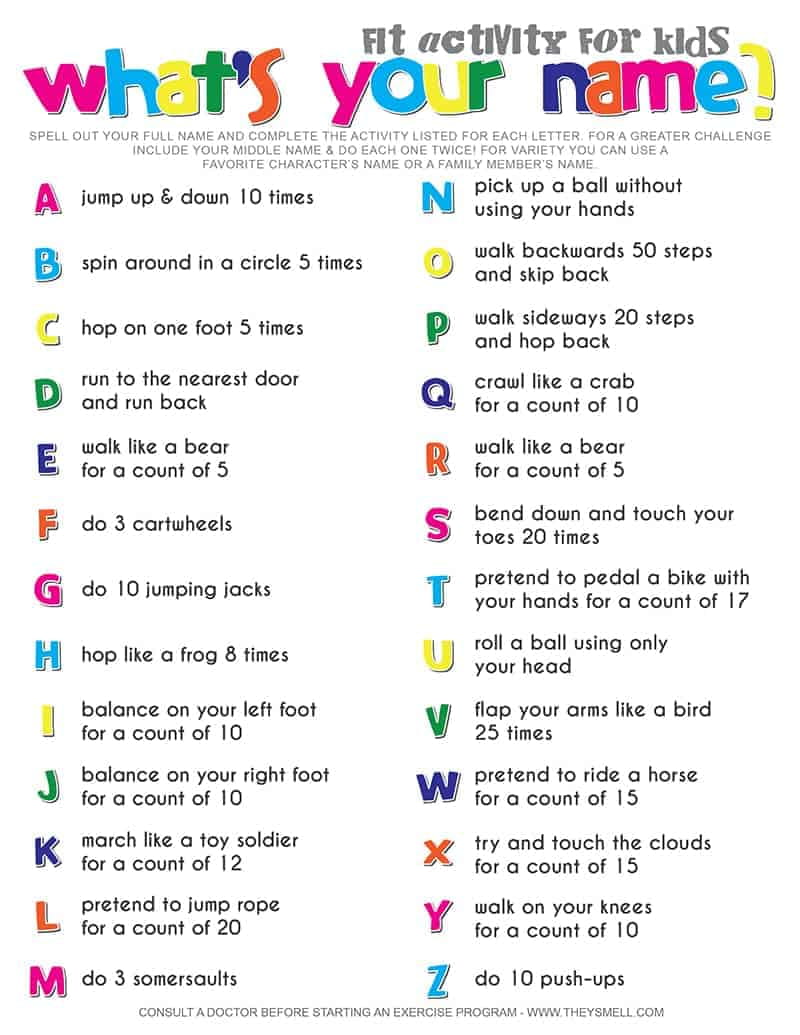 Maths: 3-D shapes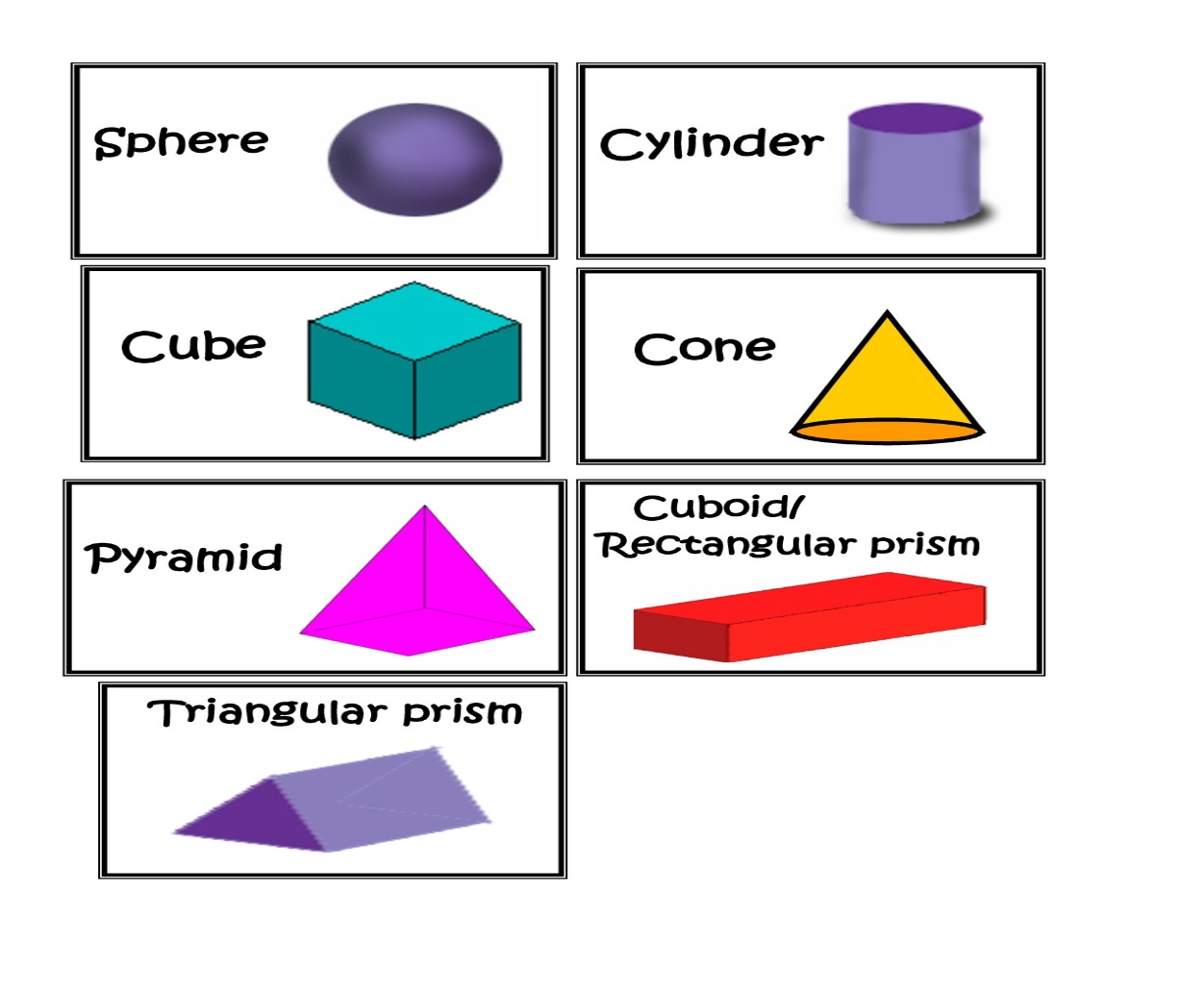 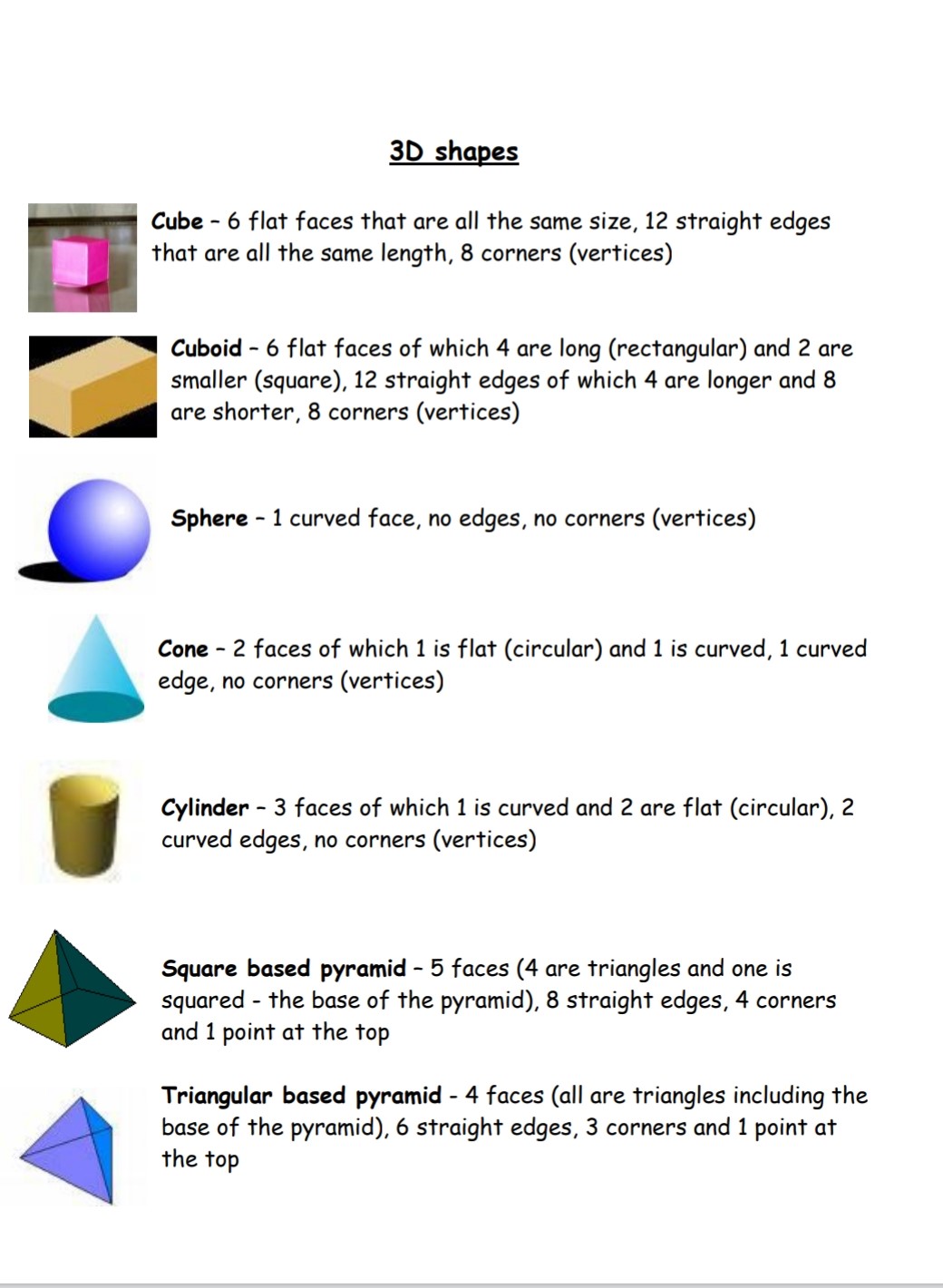 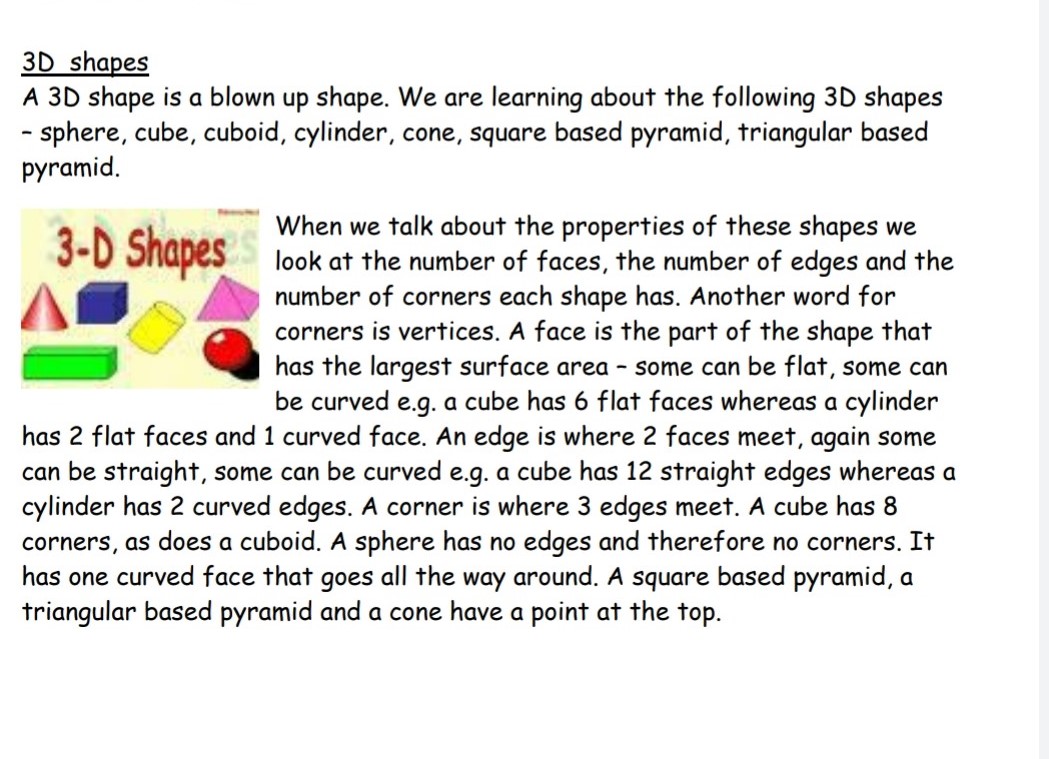 English - Friday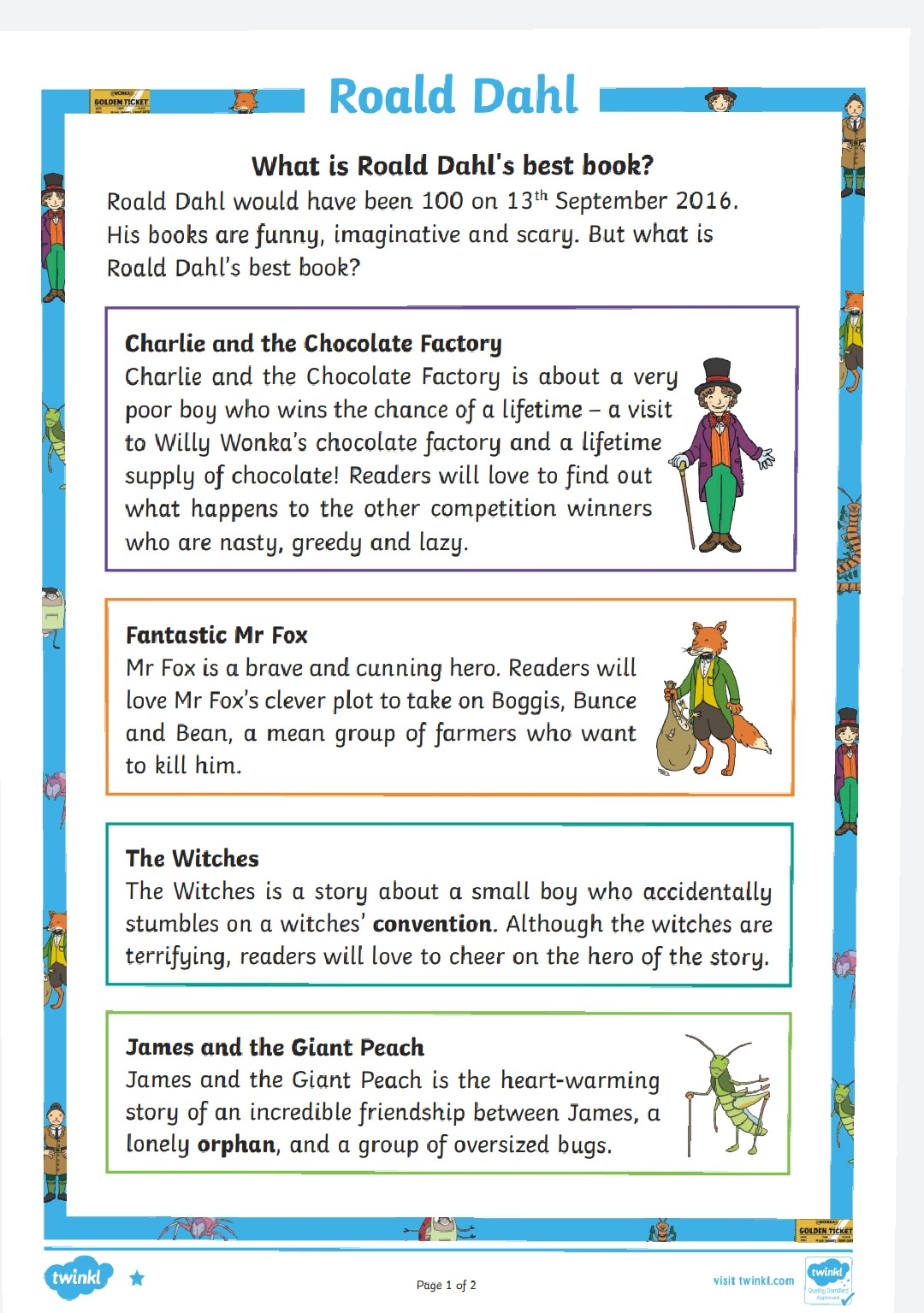 English - Friday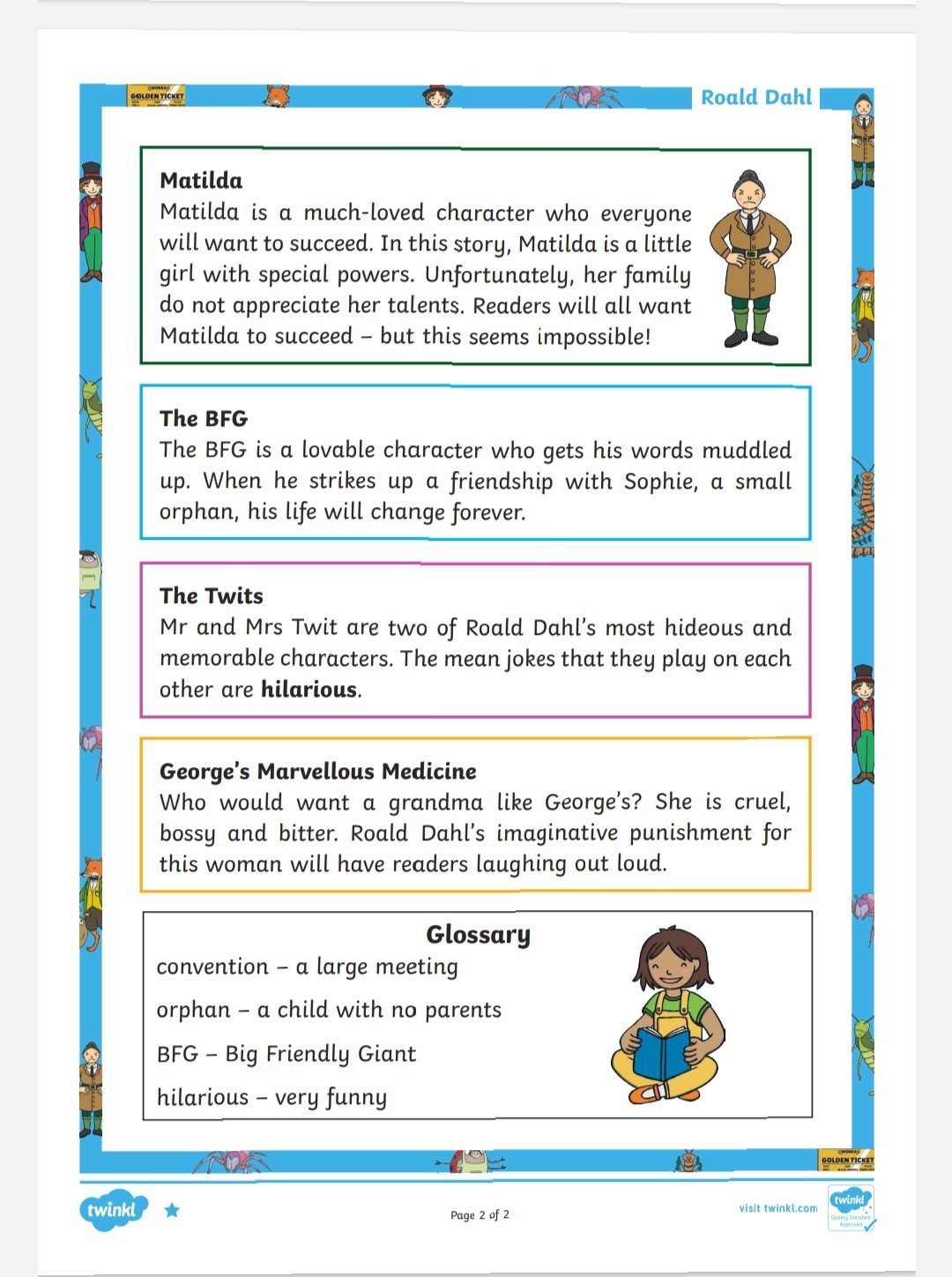 English - Friday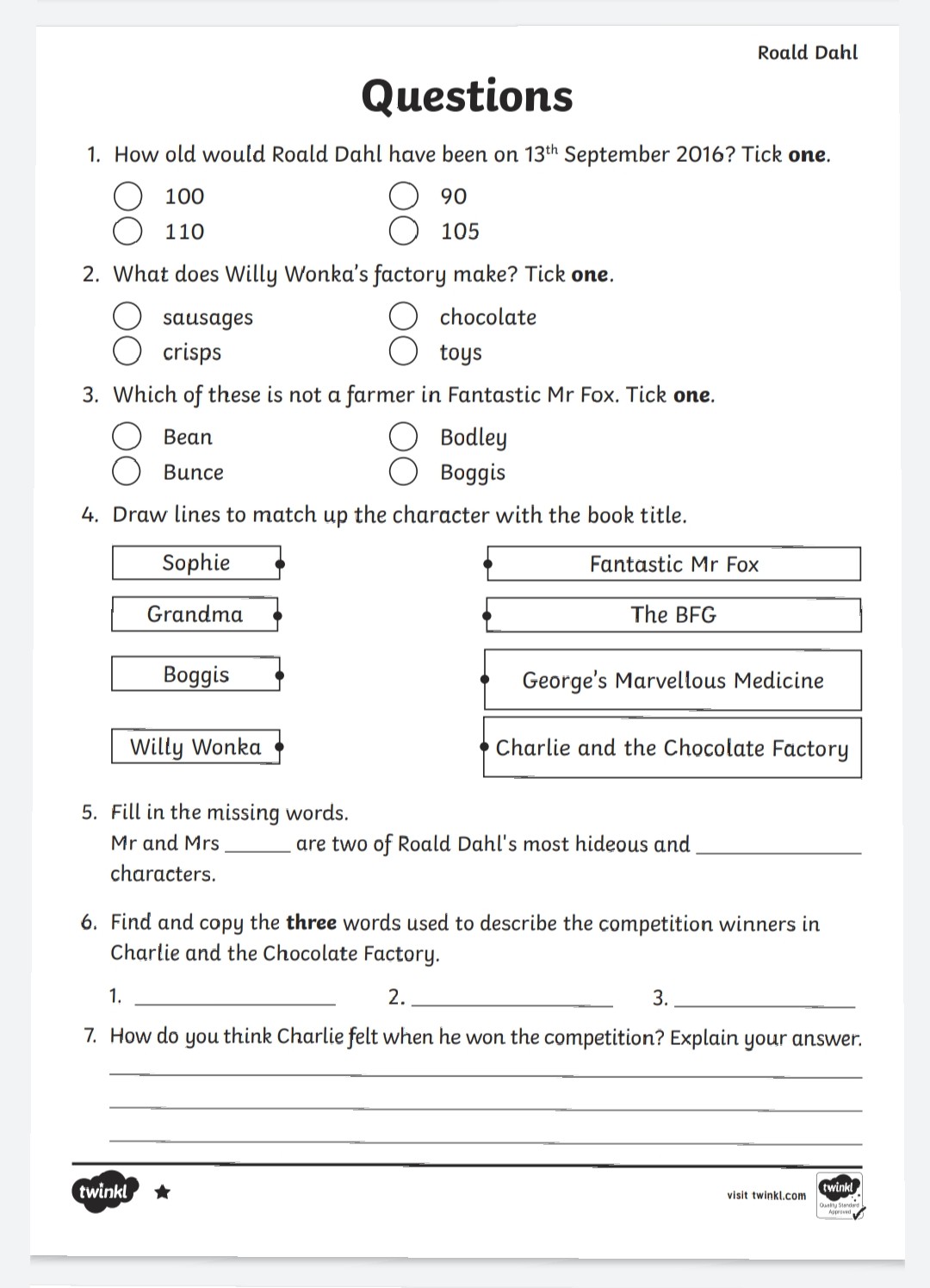 Monday English: This week’s English is an example of Persuasive Text, ask yourself what the purpose of a review for a play or musical performance is. Starlight 15B – ‘Watch This!’ – Read the book reviews & complete part A in your copyDiary entry/voice recording Read your Home BookMaths:Maths Matters pg 134 – 3D Shapes  - see below for helpMathletics ActivitiesIrish: Léigh sa Bhaile: Read the next page. Freagair na ceisteanna: Answer the 5 questions at the bottom of the page in your spare copyIf anyone needs a page from Léigh sa Bhaile read out so you can listen to pronunciations let me know and I can email you a voice clip.Cúla ar scoil @10am  https://www.cula4.com/en/ PE: Activity - see belowOther: SPHEStay Safe: Topic 2 ‘Friendship and Bullying’- Lessons 1 and 2Worksheet 4/HSL: Friend PoemTR4-TR8: Listen and discussWorksheet 5/HSL: Bullying Definition WorksheetTuesday English:Starlight 15B – ‘Watch This!’ – Read the text & complete part B in your copyDiary entry/voice recordingRead your Home BookMaths:Maths Matters pg 135 Q’s 1, 2 & 3 – you might not have the shapes at home, use the information at the bottom of the document to help.Mathletics activitiesIrish: Léigh sa Bhaile: Read the next page. Freagair na ceisteanna: Answer the 5 questions at the bottom of the page in your spare copyIf anyone needs a page from Léigh sa Bhaile read out so you can listen to pronunciations let me know and I can email you a voice clip.Cúla ar scoil @10am  https://www.cula4.com/en/ PE: Activity – see belowOther: SPHEStay Safe: Topic 2 ‘Friendship and Bullying’ - Lessons 3 and 4Worksheet 6: What do I know about bullying?TR 9 + TR 10: Listen and discussWorksheet 7: Stop, Block, TellWednesdayEnglish:Starlight 15B – ‘Watch This!’ – Read the text & complete part C in your copyDiary entry/voice recordingRead your Home BookMaths:Maths Matters pg 136 Q.1 & Q.2 – you may not have 3D shapes at home, answer the questions based on your knowledge. Mathletics activitiesIrish:Léigh sa Bhaile: Read the next page. Freagair na ceisteanna: Answer the 5 questions at the bottom of the page in your spare copyIf anyone needs a page from Léigh sa Bhaile read out so you can listen to pronunciations let me know and I can email you a voice clip.Cúla ar scoil @10am  https://www.cula4.com/en/ PE: Activity – see belowOther: SPHEStay Safe: Topic 2 ‘Friendship and Bullying’ – Lessons 5 and 6TR 11- TR 13: Listen and discussWorksheet 8/HSL: Our Class AgreementWorksheet 9: Keeping our agreementThursdayEnglish: Starlight 15B– ‘Watch This!’ – Read the text & complete part D in your copyDiary entry/voice recordingRead your Home BookMaths:Maths Matters pg 137 – you won’t have the materials to build shapes, use your best guess Mathletics activities Irish:Léigh sa Bhaile: Read the next page. Freagair na ceisteanna: Answer the 5 questions at the bottom of the page in your spare copyIf anyone needs a page from Léigh sa Bhaile read out so you can listen to pronunciations let me know and I can email you a voice clip.Cúla ar scoil @10am  https://www.cula4.com/en/ PE: Activity – see belowOther: SPHE Stay Safe: Topic 3 ‘Touches’ – Lessons 1 and 2TR 14: Listen and discussWorksheet 10: What ifWorksheet 11/HSL 11: Touches I like, Touches I don’t likeTR 15-TR17: Listen and discussWorksheet 12/HSL: Never keep a touch secretFridayEnglish: Read the comprehension attached below based on Roald Dahl and answer the questions that follow!Diary entry/voice recordingRead your Home BookMaths:Mathletics activities Revise  8 times tables – going up the ladder and down the ladder Irish:Léigh sa Bhaile: Read the next page. Freagair na ceisteanna: Answer the 5 questions at the bottom of the page in your spare copyIf anyone needs a page from Léigh sa Bhaile read out so you can listen to pronunciations let me know and I can email you a voice clip.Cartún ar TG4PE: Activity – see belowOther: SPHE Stay Safe: Topic 4 ‘Secrets and Telling’TR 18: Listen and discussWorksheet 13/HSL: Good or bad secretsStay Safe: Topic 5 ‘Strangers’Tr 19 + Tr 20: Listen and discussWorksheet 14: What would you do?Worksheet 15/HSL: Stranger rules